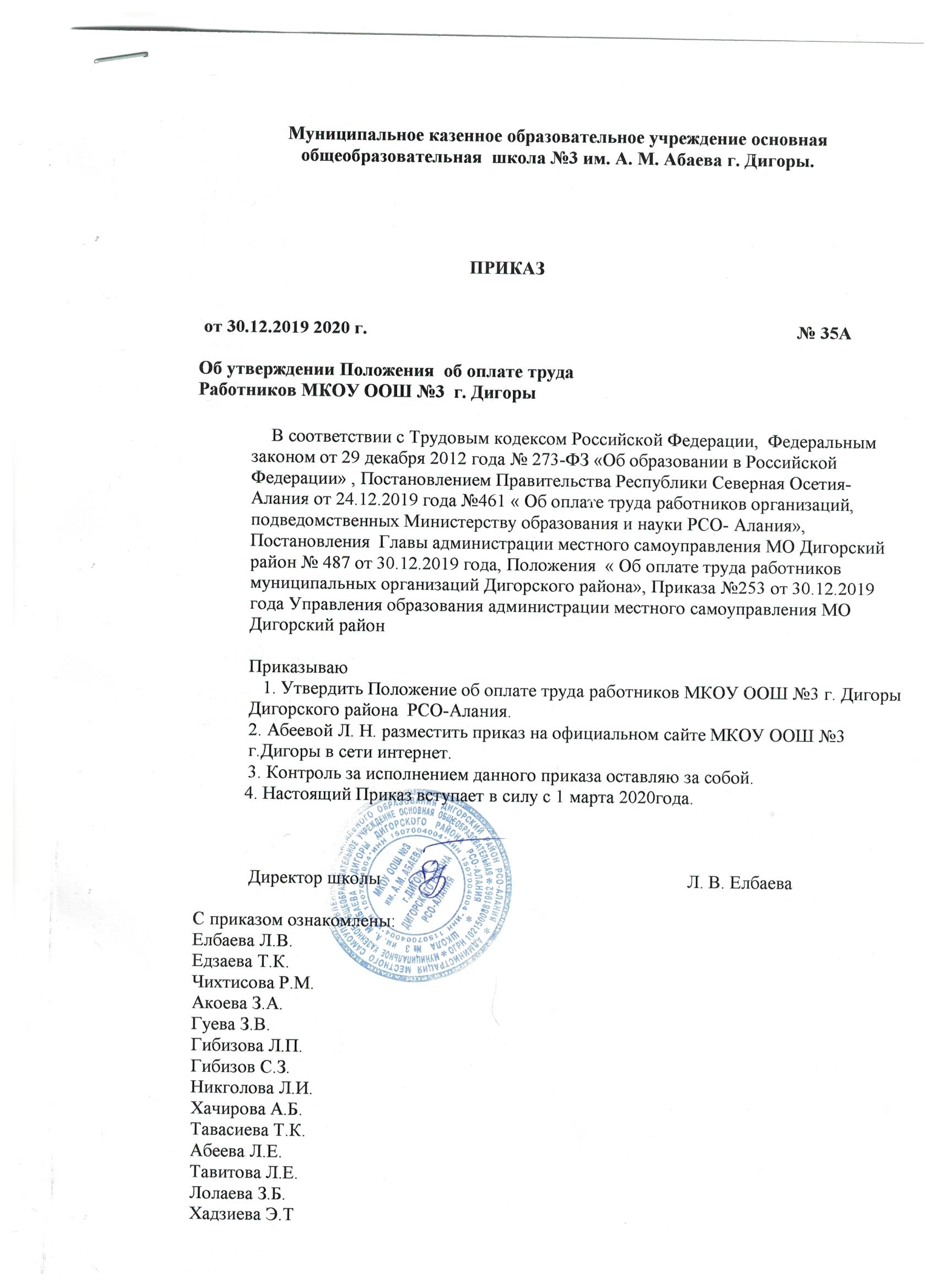 Корнаева Д.А.Дзасохова М.Б.Загалова Н.С.Темираева З.С.Огневская Л.А.Гасинова Ф.К.Билаонова М.А.Бекоева А.С.Саламонова И.М.Гуцаева М.С.Скяев Х.О.Скяева А.Б.Тавитов М.Т.Рамонов М.К.